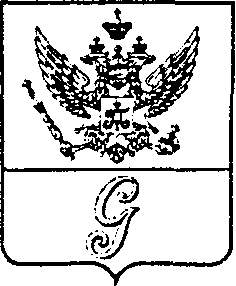 СОВЕТ ДЕПУТАТОВ МУНИЦИПАЛЬНОГО ОБРАЗОВАНИЯ«ГОРОД ГАТЧИНА»ГАТЧИНСКОГО МУНИЦИПАЛЬНОГО РАЙОНАТРЕТЬЕГО СОЗЫВАРЕШЕНИЕ   От ______________                                                                                №____        Об утверждении перспективного плана работы совета депутатовМО «Город Гатчина» на 2018 годНа основании регламента совета депутатов МО «Город Гатчина», Устава муниципального образования «Город Гатчина», совет депутатов МО «Город Гатчина»Р Е Ш И Л:1. Утвердить перспективный план работы совета депутатов МО «Город Гатчина» на 2018 год согласно приложению.2. Решение вступает в силу с момента принятия.Глава МО «Город Гатчина-председатель совета депутатовМО «Город Гатчина»                                                                   В.А. ФилоненкоПриложениек решению совета депутатов МО «Город Гатчина»от  ____________ № ____ПЕРСПЕКТИВНЫЙ ПЛАНработы совета депутатов МО «Город Гатчина» на 2018 год№ п/пНаименование вопросаДата проведенияОтветственный      за подготовку1О согласовании структуры администрации Гатчинского муниципального районаянварьВэнскэ С.М.2О внесении изменений в Положение об организации погребения и похоронного дела на территории МО «Город Гатчина»февральПетров А.А.3Об утверждении перечня муниципальных услуг в части выполнения процедур, связанных с особенностями осуществления градостроительной деятельности на территории МО «Город Гатчина»февральПетров А.А.4О внесении изменений в бюджет МО «Город Гатчина» на 2018 год и плановый период 2019-2020 г.г.февральОрехова Л.И.5О внесении изменений в Положение о порядке оказания имущественной поддержки субъектам малого и среднего предпринимательства и организациям, образующим инфраструктуру поддержки субъектов малого и среднего предпринимательства МО «Город Гатчина», утвержденного решением совета депутатов МО «Город Гатчина» от 29.06.2016 № 39мартАввакумов А.Н.6Об отчете директора МУП «ЖКХ г. Гатчины» Поздняка М.М. о результатах работы за 2017 годмартСупренок А.А.Поздняк М.М.7Об отчете директора МБУ «УБДХ» Рящина В.А. о результатах работы за 2017 годмартСупренок А.А.Рящин В.А.8О назначении публичных слушаний по отчету  об исполнении бюджета МО «Город Гатчина» за 2017 годмартОрехова Л.И.9Об утверждении тарифов на платные услуги, предоставляемые МБУ «Гатчинский городской спортивно-досуговый центр»мартПименов С.Н.10О проекте решения «О внесении изменений в Устав МО «Город Гатчина»апрельСовет депутатов11Об установлении цены на доставку печного топлива для отдельных категорий граждан, проживающих в домах, не имеющих центрального отопления, на территории Мо «Город Гатчина» на 2018 годапрельСупренок А.А.12О ремонте МБУ «Гатчинский дворец молодежи»апрельПименов С.Н.13О внесении изменений в бюджет МО «Город Гатчина» на 2018 год и плановый период 2019-2020 г.г.апрельОрехова Л.И.14Об отчете об исполнении бюджета МО «Город Гатчина» за 2017 годмайОрехова Л.И.15Отчет об исполнении бюджета МО «Город Гатчина» за 1 квартал 2018 годамайОрехова Л.И.16О внесении изменений в Устав муниципального образования «Город Гатчина» Гатчинского муниципального района Ленинградской областииюньСовет депутатов17О внесении изменений в бюджет МО «Город Гатчина» на 2018 год и плановый период 2019-2020 г.г.июньОрехова Л.И.18О согласовании структуры администрации Гатчинского муниципального районаиюньВэнскэ С.М.19О присвоении звания «Почетный гражданин города Гатчины»июньФилоненко В.А.20О награждении Почетным знаком МО «Город Гатчина» «Гатчина – Город воинской славы»июньФилоненко В.А.21Об отчете об исполнении бюджета МО «Город Гатчина» за 1 полугодие 2018 годасентябрьОрехова Л.И.22О внесении изменений в бюджет МО «Город Гатчина» на 2018 год и плановый период 2019-2020 г.г.сентябрьОрехова Л.И.23О внесении изменений в решение совета депутатов МО «Город Гатчина» от 25.09.2013 № 41 «О внесении изменений в Положение о бюджетном процессе в муниципальном образовании «Город Гатчина» Гатчинского муниципального района»сентябрьОрехова Л.И.24О проекте бюджета МО «Город Гатчина» на 2019 год и плановый период 2020-2021 годов и назначении публичных слушаний октябрьОрехова Л.И.25Об утверждении прогнозного плана (программы) приватизации имущества МО «Город Гатчина» на 2019 годноябрьАввакумов А.Н.26Об отчете об исполнении бюджета МО «Город Гатчина» за 9 месяцев 2018 годаноябрьОрехова Л.И.27О бюджете МО «Город Гатчина»  на 2019 год и плановый период 2020-2021г.г.ноябрьОрехова Л.И.28О внесении изменений в бюджет МО «Город Гатчина» на 2018 год и плановый период 2019-2020 г.г.ноябрьОрехова Л.И.29О размере адресных социальных выплат жителям МО «Город Гатчина» на 2019 годноябрьЛьвович И. В.30 Об установлении стоимости услуг, предоставляемых по гарантированному перечню услуг по погребению в 2019 годудекабрьСупренок А.А.31 Об установлении тарифов (цен) на услуги бань МУП «ЖКХ г. Гатчины» в 2019 годудекабрьСупренок А.А.32О внесении изменений в бюджет МО «Город Гатчина» на 2018 год и плановый период 2019-2020 г.г.декабрьОрехова Л.И.33Об утверждении перспективного плана работы совета депутатов МО «Город Гатчина» на 2019 годдекабрьСовет депутатов